			Cuba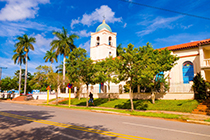 Program offerings include: The Cuban Revolution and how it has impacted families and the countryThe effect of the decades-old blockade on the countryThe high priority given to healthcare and education for allRecent efforts at organic food productionThe value given to the arts in people’s lives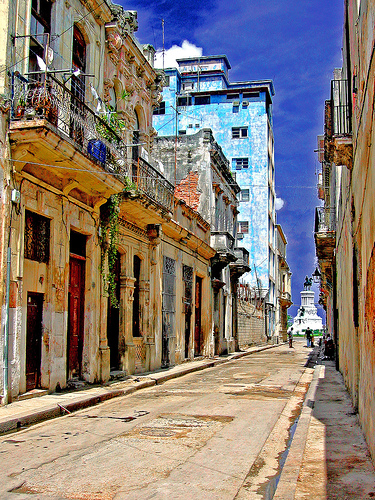 Other programmed activities includeA guided tour of the Bay of Pigs MuseumA visit to the highly specialized neurological centerAn ecological preserveA late-afternoon visit to the former DuPont homeAn opportunity to interact with children at a schoolA presentation on current Cuban family lifeA presentation on the Cuban system of governmentTime at a Cuban art museumTime in Old Havana and handicraft and art marketsFamily-owned restaurantsA music or dance performanceAnd more!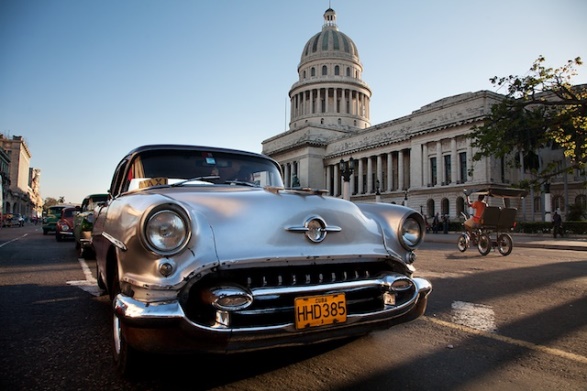 See www.GATE-Travel.org for registration and program costs.  Phone: 608-791-5283  •  Email: gate@fspa.org